 Annual VTPBIS School Acknowledgements 2018-2019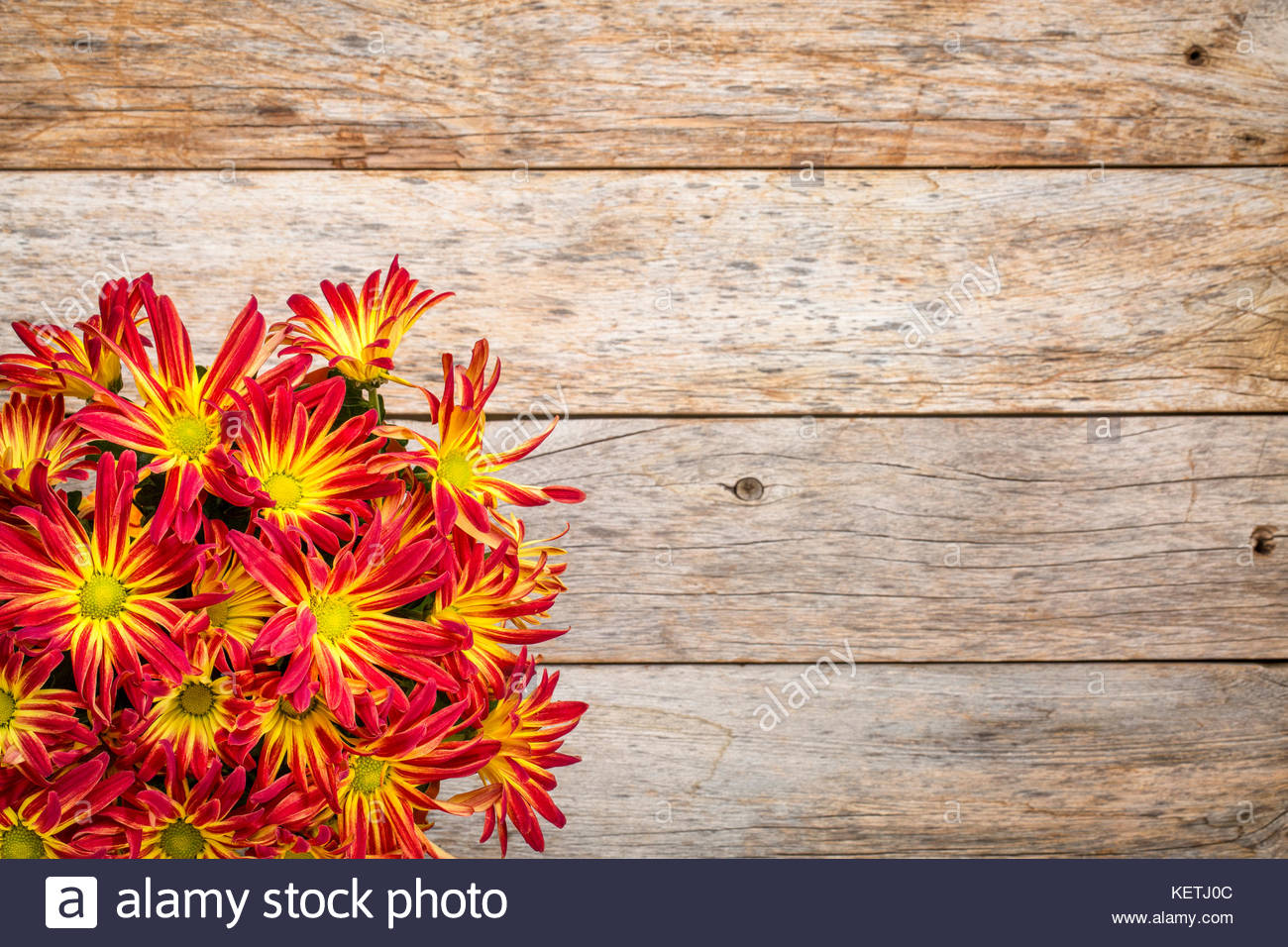 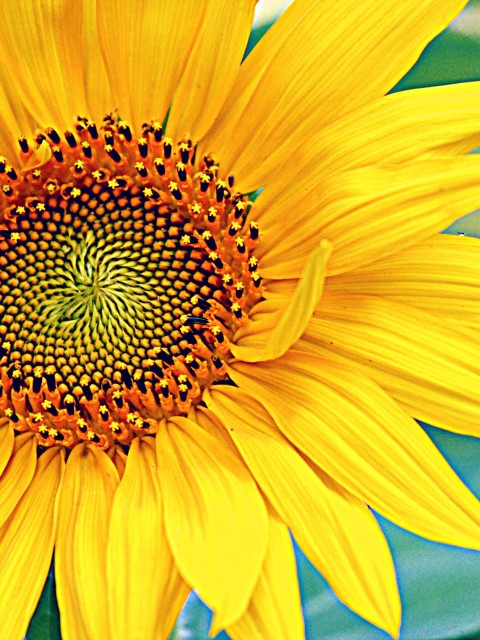 Banner (NEW) Schools (6):Barstow Memorial SchoolFair Haven High SchoolFair Haven High SchoolCanaan SchoolsMt. Anthony Union High SchoolMt. Anthony Union High SchoolConcord SchoolRutland Intermediate SchoolRutland Intermediate SchoolMerit Schools (71):Merit Schools (71):Merit Schools (71):Merit Schools (71):Merit Schools (71):Addison Central SchoolAddison Central SchoolAddison Central SchoolMallets Bay SchoolMallets Bay SchoolAlburgh Community Education CenterAlburgh Community Education CenterAlburgh Community Education CenterManchester Elementary/Middle SchoolManchester Elementary/Middle SchoolBakersfield Elementary/Middle SchoolBarnet Elementary SchoolBarre Town Middle/Elementary SchoolBeeman Elementary SchoolBennington Elementary SchoolBerlin Elementary SchoolBlue Mountain Union SchoolBristol Elementary SchoolBrownington Central SchoolCabot SchoolCanal St/Oak Grove SchoolsCastleton Elementary SchoolCastleton Village SchoolCharleston Elementary SchoolCharlotte Central SchoolCurrier MemorialDerby Elementary SchoolEast Montpelier Elementary SchoolFair Haven Grade SchoolFairfield Center SchoolFerrisburgh Central SchoolFlood Brook Union SchoolFolsom Ed. & Community CenterGeorgia Elementary/Middle SchoolGreen Street SchoolHartland Elementary SchoolHighgate Elementary SchoolHyde Park Elementary SchoolJericho Elementary SchoolJohn F. Kennedy Elementary SchoolJohnson Elementary SchoolKurn Hattin Homes for ChildrenLincoln Community ElementaryLothrop Elementary SchoolBakersfield Elementary/Middle SchoolBarnet Elementary SchoolBarre Town Middle/Elementary SchoolBeeman Elementary SchoolBennington Elementary SchoolBerlin Elementary SchoolBlue Mountain Union SchoolBristol Elementary SchoolBrownington Central SchoolCabot SchoolCanal St/Oak Grove SchoolsCastleton Elementary SchoolCastleton Village SchoolCharleston Elementary SchoolCharlotte Central SchoolCurrier MemorialDerby Elementary SchoolEast Montpelier Elementary SchoolFair Haven Grade SchoolFairfield Center SchoolFerrisburgh Central SchoolFlood Brook Union SchoolFolsom Ed. & Community CenterGeorgia Elementary/Middle SchoolGreen Street SchoolHartland Elementary SchoolHighgate Elementary SchoolHyde Park Elementary SchoolJericho Elementary SchoolJohn F. Kennedy Elementary SchoolJohnson Elementary SchoolKurn Hattin Homes for ChildrenLincoln Community ElementaryLothrop Elementary SchoolBakersfield Elementary/Middle SchoolBarnet Elementary SchoolBarre Town Middle/Elementary SchoolBeeman Elementary SchoolBennington Elementary SchoolBerlin Elementary SchoolBlue Mountain Union SchoolBristol Elementary SchoolBrownington Central SchoolCabot SchoolCanal St/Oak Grove SchoolsCastleton Elementary SchoolCastleton Village SchoolCharleston Elementary SchoolCharlotte Central SchoolCurrier MemorialDerby Elementary SchoolEast Montpelier Elementary SchoolFair Haven Grade SchoolFairfield Center SchoolFerrisburgh Central SchoolFlood Brook Union SchoolFolsom Ed. & Community CenterGeorgia Elementary/Middle SchoolGreen Street SchoolHartland Elementary SchoolHighgate Elementary SchoolHyde Park Elementary SchoolJericho Elementary SchoolJohn F. Kennedy Elementary SchoolJohnson Elementary SchoolKurn Hattin Homes for ChildrenLincoln Community ElementaryLothrop Elementary SchoolMarion W. Cross SchoolMiddletown Springs Elementary SchoolMillers Run School #37Missisquoi Valley Union High SchoolMolly Stark Elementary SchoolMonkton Central Elementary SchoolMonument SchoolMorristown Elementary SchoolsNewport Town SchoolOrange Center SchoolProctor Elementary SchoolRick Marcotte Central SchoolRobinson Elementary SchoolRutland Northeast Primary SchoolSalisbury Community SchoolShelburne Community SchoolSt. Albans Town Educational CenterStockbridge Central SchoolStowe Elementary SchoolSummit Street SchoolSunderland Elementary SchoolThomas Fleming SchoolVernon Elementary SchoolWalden SchoolWashington Village SchoolWells Village SchoolWhite River Valley Elementary SchoolWilliamstown Elementary SchoolWilliamstown Middle School/High SchoolWilliston Central SchoolWolcott Elementary SchoolWoodbury Elementary SchoolWoodstock Elementary SchoolMarion W. Cross SchoolMiddletown Springs Elementary SchoolMillers Run School #37Missisquoi Valley Union High SchoolMolly Stark Elementary SchoolMonkton Central Elementary SchoolMonument SchoolMorristown Elementary SchoolsNewport Town SchoolOrange Center SchoolProctor Elementary SchoolRick Marcotte Central SchoolRobinson Elementary SchoolRutland Northeast Primary SchoolSalisbury Community SchoolShelburne Community SchoolSt. Albans Town Educational CenterStockbridge Central SchoolStowe Elementary SchoolSummit Street SchoolSunderland Elementary SchoolThomas Fleming SchoolVernon Elementary SchoolWalden SchoolWashington Village SchoolWells Village SchoolWhite River Valley Elementary SchoolWilliamstown Elementary SchoolWilliamstown Middle School/High SchoolWilliston Central SchoolWolcott Elementary SchoolWoodbury Elementary SchoolWoodstock Elementary SchoolExemplar Schools (28):Exemplar Schools (28):Exemplar Schools (28):Exemplar Schools (28):Exemplar Schools (28):Albany Community SchoolAlbany Community SchoolAlbany Community SchoolLakeview Union SchoolLakeview Union SchoolAllen Brook SchoolAllen Brook SchoolAllen Brook SchoolLyndon Town SchoolLyndon Town SchoolBenson Village SchoolBenson Village SchoolBenson Village SchoolOttauquechee SchoolOttauquechee SchoolBrewster-Pierce Memorial SchoolBurke Town SchoolBrewster-Pierce Memorial SchoolBurke Town SchoolBrewster-Pierce Memorial SchoolBurke Town SchoolPeacham Elementary SchoolPeoples AcademyPeacham Elementary SchoolPeoples AcademyChamberlin SchoolChester-Andover ElementaryDothan Brook SchoolChamberlin SchoolChester-Andover ElementaryDothan Brook SchoolChamberlin SchoolChester-Andover ElementaryDothan Brook SchoolPorters Point SchoolPownal ElementaryRichmond ElementaryPorters Point SchoolPownal ElementaryRichmond ElementaryEdmunds Elementary SchoolEdmunds Elementary SchoolEdmunds Elementary SchoolSheldon Elementary SchoolSheldon Elementary SchoolFletcher Elementary SchoolFletcher Elementary SchoolFletcher Elementary SchoolSutton Village SchoolSutton Village SchoolGuilford Central SchoolHardwick ElementaryGuilford Central SchoolHardwick ElementaryGuilford Central SchoolHardwick ElementarySwanton SchoolThatcher Brook Primary SchoolSwanton SchoolThatcher Brook Primary SchoolJamaica Village SchoolKillington Elementary SchoolJamaica Village SchoolKillington Elementary SchoolJamaica Village SchoolKillington Elementary SchoolUnion Memorial SchoolWardsboro Elementary SchoolUnion Memorial SchoolWardsboro Elementary School